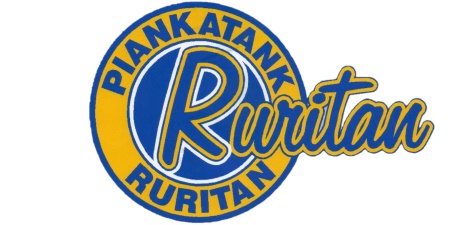 To register, please fill out this form and return with your payment and your contract to the above address. Please make checks payable to the Piankatank Ruritan Club or PRC. A confirmation will be sent to your email address. 

                   If you have any questions, please call or text Tim @ (757) 650-2758.
              ONLY SPACES THAT HAVE BEEN PAID FOR WILL BE RESERVED
Name: ______________________________________________________________________Address: _____________________________________________________________________Phone: _____________________________ Email: __________________________________Please check:_____ $20  Indoor Table space  (8’ x 36”)Table and chairs provided.____  $15 Outdoor Space (Grass area and parking lot.  Provide your own table            and chairs)General description of items to be sold __________________________________________________________________________________________________________________________________________________________________________________________________________________________________________

This is a rain or shine event and there will be no refundsFor Office Use Only:Check #________	Amount $________ 	Date Received_________ Space #_________Piankatank Ruritan Club’sThe Big Flea MarketP. O Box 117138 Buckley Hall RoadHudgins, VAThe Big Flea Market ContractThank you for your interest in participating in The Big Flea Market on May 18 2024. This event will be held rain or shine. A registration form is included with this letter. The deadline for registration is May 18, 2024. Please sign and return this document with your registration form. DAY OF EVENT REGISTRATION WILL BE ACCEPTED BUT YOU ASSUME THE RISK OF NOT HAVING AN AVAILABLE SPACE.The Big Flea Market Day-of-InstructionsAll Vendors will receive their spot assignment upon arrival.Location of space is on a first come basis and the number of spaces reserved. All lawn/parking lot Vendors will be responsible for bringing their own table and chairs. Please remember to make provisions for shade or rain if you are not in the building.Set up for outside vendors will be on the day of the event after 7am. 
INSIDE THE CLUB VENDORS have an optional day before set up time on Friday, May 17th from 6:00 pm to 8:00 pm. On the day of the event, after you have set up your space, please park in the vendor parking area.Vendors that do not show up on the day of The Great Big Flea Market will forfeit their space and will NOT receive a refund.Vendors may not transfer, sublet, or sell your space to another vendor. The Piankatank Ruritan Club is not responsible for any damage and/or theft of property.Selling of guns and ammunition is prohibited.Remove unsold merchandise from your space at the end of the event. Please do not dispose unsold items in the onsite dumpsters. Garbage cans on the grounds are for shoppers only and your food debris. Vendors who leave unwanted items will be billed a $50.00 clean-up fee.By signing this document, I agree to abide by all the above rules set by the Piankatank Ruritan Club.__________________________________________		________________________________Signature								Date